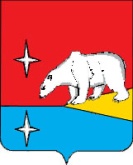 АДМИНИСТРАЦИЯ ГОРОДСКОГО ОКРУГА ЭГВЕКИНОТПОСТАНОВЛЕНИЕот 16 марта  2016 г.                           № 90 - па                                        п. ЭгвекинотО проведении общественных слушаний     Рассмотрев обращение  «Морская арктическая геологоразведочная экспедиция» от 24.02.2016 года,  в соответствии с Федеральным законом от 10 января . № 7-ФЗ «Об охране окружающей среды», Федеральным законом от 23 ноября . № 174-ФЗ «Об экологической экспертизе», Федеральным законом от 06 октября . № 131-ФЗ «Об общих принципах организации местного самоуправления в Российской Федерации», Приказом Госкомэкологии РФ от 16 мая 2000 года № 372 «Об утверждении положения об оценке воздействия намечаемой хозяйственной и иной деятельности на окружающую среду в Российской Федерации» в целях соблюдения основных принципов охраны окружающей среды, информирования и выяснения мнения общественности об объектах экологической экспертизы, а также о намечаемой хозяйственной и иной деятельности, которая подлежит экологической экспертизе на территории городского округа Эгвекинот и о ее возможном воздействии на окружающую среду, Администрация городского округа Эгвекинот П О С Т А Н О В Л Я Е Т:Назначить общественные слушания на тему: «Программа сейсморазведочных работ МОГТ 2Д в пределах Северо-Врангелевского лицензионного участка в акватории Восточно-Сибирского и Чукотского морей» на 14 апреля 2016 года в 16 часов 00 минут и провести их в зале заседаний Администрации городского округа Эгвекинот, по адресу: п. Эгвекинот, ул. Ленина, д. 9. Определить местом для размещения материалов по теме общественных слушаний Муниципальное бюджетное учреждение культуры «Централизованная библиотечная система Иультинского района» (п. Эгвекинот, ул. Е.А. Прокунина, д. 12/1).Настоящее постановление вступает в силу с момента обнародования.Настоящее постановление обнародовать в местах, определенных Уставом городского округа Эгвекинот, и разместить на официальном сайте Администрации городского округа Эгвекинот в информационно-телекоммуникационной сети «Интернет».Контроль за исполнением настоящего постановления, а также ответственность за организацию и проведение общественных слушаний возложить на заместителя Главы Администрации городского округа Эгвекинот по делам коренных малочисленных народов Чукотки, вопросам межнациональных отношений и связям с общественностью – Колесник Т.В.Глава Администрации                                                                     А.Г. МАКСИМОВ